In 1 Minute auf den Punkt 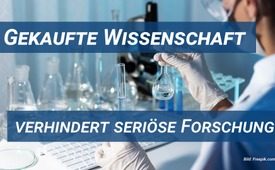 Gekaufte Wissenschaft verhindert seriöse Forschung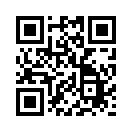 Prof. Dr. Christian Kreiß der Hochschule für Wirtschaft und Technik in Aalen zeigt auf, wie  die Freiheit und Unabhängigkeit von Wissenschaft und Forschung  unweigerlich durch eine „gekaufte Wissenschaft“ auf der Strecke bleibt, d.h. sobald Hochschulen und Institute mit sogenannten Drittgeldern von Konzernen für deren eigenen Zweck gesponsert werden.Prof. Dr. Christian Kreiß der Hochschule für Wirtschaft und Technik in Aalen weist auf die fatalen Konsequenzen einer „gekauften Wissenschaft“ hin. 
Die Freiheit und Unabhängigkeit von Wissenschaft und Forschung bleibe unweigerlich auf der Strecke, sobald Hochschulen und Institute mit sogenannten Drittgeldern von Konzernen für deren eigenen Zweck gesponsert werden. 
So konnte z.B. die Tabakindustrie durch ihre über Jahrzehnte anhaltende Finanzierung die Resultate von Forschungsprojekten ganz zu ihrem Vorteil beeinflussen. Das Trugbild „Rauchen ist harmlos“ brachte der Tabakindustrie in der Folgezeit Milliardengewinne ein und beeinflusste über Jahrzehnte die Gesetzgebung etlicher Staaten zu Ungunsten der allgemeinen Gesundheit. 

Fatal ist außerdem der Verlust an Glaubwürdigkeit und Verlässlichkeit der Hochschulen und Institute, wenn es letztlich gar keine unabhängige Hochschulforschung mehr gäbe, sondern alles nur noch von Konzernen gesponsert wäre.von gr.Quellen:Gekaufte Wissenschaft
https://menschengerechtewirtschaft.de/wp-content/uploads/2020/08/Buch-Gekaufte-
Wissenschaft-pdf.pdf 
https://menschengerechtewirtschaft.de/wp-content/uploads/2016/02/ADrs-1818140-a-neu.pdfDas könnte Sie auch interessieren:#Korruption - www.kla.tv/Korruption

#1MinuteAufDenPunkt - In 1 Minute auf den Punkt - www.kla.tv/1MinuteAufDenPunkt

#Wissenschaft - www.kla.tv/WissenschaftKla.TV – Die anderen Nachrichten ... frei – unabhängig – unzensiert ...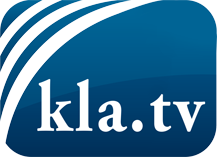 was die Medien nicht verschweigen sollten ...wenig Gehörtes vom Volk, für das Volk ...tägliche News ab 19:45 Uhr auf www.kla.tvDranbleiben lohnt sich!Kostenloses Abonnement mit wöchentlichen News per E-Mail erhalten Sie unter: www.kla.tv/aboSicherheitshinweis:Gegenstimmen werden leider immer weiter zensiert und unterdrückt. Solange wir nicht gemäß den Interessen und Ideologien der Systempresse berichten, müssen wir jederzeit damit rechnen, dass Vorwände gesucht werden, um Kla.TV zu sperren oder zu schaden.Vernetzen Sie sich darum heute noch internetunabhängig!
Klicken Sie hier: www.kla.tv/vernetzungLizenz:    Creative Commons-Lizenz mit Namensnennung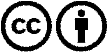 Verbreitung und Wiederaufbereitung ist mit Namensnennung erwünscht! Das Material darf jedoch nicht aus dem Kontext gerissen präsentiert werden. Mit öffentlichen Geldern (GEZ, Serafe, GIS, ...) finanzierte Institutionen ist die Verwendung ohne Rückfrage untersagt. Verstöße können strafrechtlich verfolgt werden.